Расписание занятий для 2 «Г» классаВТОРНИК 10.01.2023УрокВремяСпособПредмет, учительТема урока (занятия)РесурсДомашнее заданиеВТОРНИК 10.01.2023108.30 – 09.00Самостоятельная работа.Речь и альтернативная коммуникация,Гречушкина Н.С.Выделение звука А в слове, соотнесение с печатным и строчным изображением. 1.Прописать в рабочей тетради букву А, а2.Физминутка https://youtu.be/UHVvKbVKXVU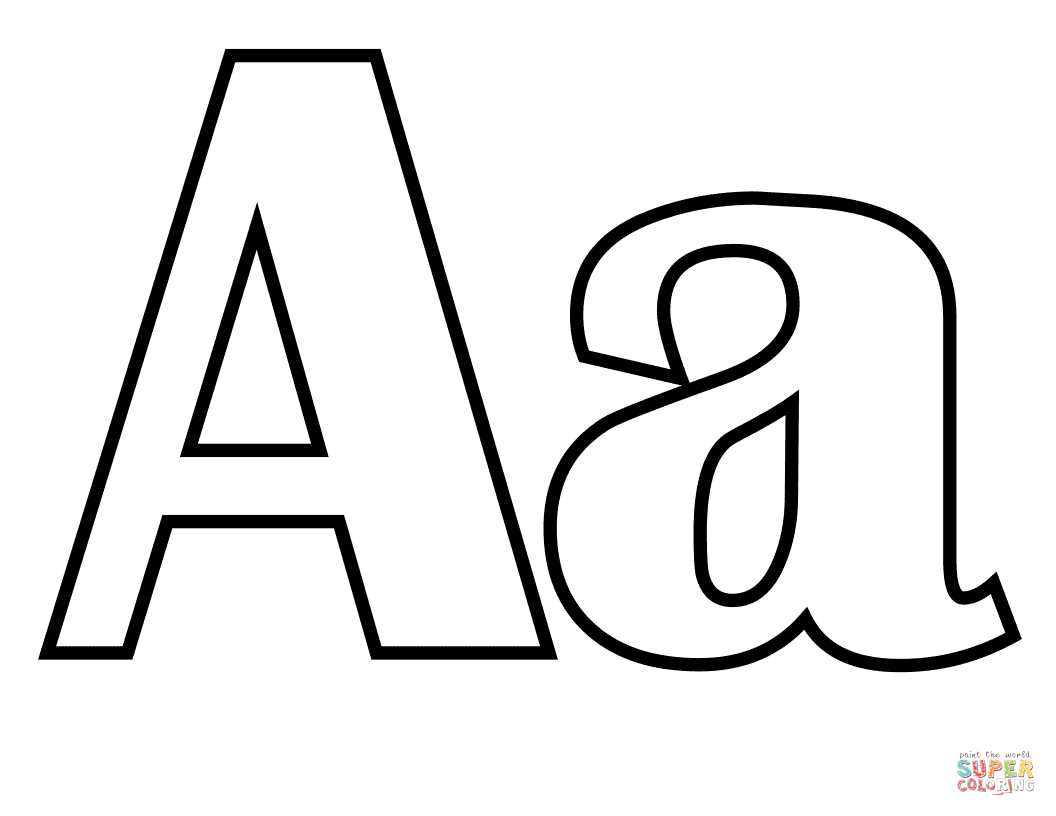 3.Распечатать букву А и раскрасить 4. Показать заглавную и строчную букву.ВТОРНИК 10.01.2023209.20 – 09.50ОнлайнЧеловек, Гречушкина Н.С.Нос.1. Подключиться  к конференции VK Мессенджер https://sferum.ru/?call_link=CEgEavTU0E1xExr0k2fcQZ0qKP8fqLfS0y7_ZDIVp98 2. В случае отсутствия онлайн связи, совместно с родителями перейти по ссылке https://yandex.ru/video/preview/?filmId=1470991752409950103&text=развивающее+видео+для+маленьких+детей+нос+его+функции&url=http%3A%2F%2Fwww.youtube.com%2Fwatch%3Fv%3Dxj3ZVc75YSw для повторения изученного о частях тела и изучения нового об органе обоняния. ВТОРНИК 10.01.2023ЗАВТРАК 09.50 – 10.20ЗАВТРАК 09.50 – 10.20ЗАВТРАК 09.50 – 10.20ЗАВТРАК 09.50 – 10.20ЗАВТРАК 09.50 – 10.20ЗАВТРАК 09.50 – 10.20ЗАВТРАК 09.50 – 10.20ЗАВТРАК 09.50 – 10.20ВТОРНИК 10.01.2023310.20 – 10.50С помощью ЭОР/самостоятельная работа.Изобразительная деятельность,Гречушкина Н.С.«Нарядная ёлочка»1.Перейти по ссылке https://yandex.ru/video/search?text=развивающее%20видео%20украсить%20елочку вспомнить совместно с родителями способы украшения ёлки к празднику Новый год.2. Совместно с родителями нарисовать ёлку на листе картона карандашами. «Украсить» ёлку шариками из пластилина: скатать круговыми движениями шарики из кусков цветного пластилина, прикрепить к рисунку ёлки придавливанием.ВТОРНИК 10.01.2023411.10-11.40С помощью ЭОР/самостоятельная работа.Окружающий социальный мир, Гречушкина Н.С.Бумага. Свойства бумаги.1.Перейдите по ссылке https://yandex.ru/video/search?text=свойства+бумаги+для+детей+дошкольного+возраста посмотреть развивающее видео.2. Совместно с родителями провести манипуляции с бумагой (как на видео): сминание, намокание, разрывание.3. По желанию: совместно с родителями разорвать желтый или красный лист бумаги на кусочки. Выложить из кусочков аппликацию «Варежка».СРЕДА11.01.2023УрокВремяСпособПредмет, учительТема урока (занятия)РесурсДомашнее заданиеСРЕДА11.01.2023108.30 – 09.10ОнлайнМатематические предтавления,Гречушкина Н.С.Выкладывание цифры «1» из палочек, лепка из пластилина.1.Подключиться  к конференции VK Мессенджер https://sferum.ru/?call_link=l_WQGd07B0LQt5uVxHXdhHpJfP3LgyJaSrrbZl5hE_c 2. В случае отсутствия онлайн связи, совместно с родителями перейти по ссылке https://yandex.ru/video/search?text=цифра%201%20для%20малышей&from=tabbar3. Выложить совместно с родителями цифру 1 с помощью палочек, затем скатать из пластилина «колбаску» и выложить ею цифру. СРЕДА11.01.2023209.20 – 10.00Онлайн Окружающий природный мир, Гречушкина Н.С.«Времена года: «Зима»1.Подключиться  к конференции VK Мессенджерhttps://sferum.ru/?call_link=FnP2Y5WAsBym0dDtSFSfhYk1_V9jQkbgy1Nkgxx_NGc 2.Перейти по ссылке https://www.youtube.com/watch?v=avd8EeGKnGI совместно со взрослыми изучить материал.3.Нарисовать вместе со взрослыми рисунок на тему «Зима».СРЕДА11.01.2023ЗАВТРАК 10.00 – 10.20ЗАВТРАК 10.00 – 10.20ЗАВТРАК 10.00 – 10.20ЗАВТРАК 10.00 – 10.20ЗАВТРАК 10.00 – 10.20ЗАВТРАК 10.00 – 10.20ЗАВТРАК 10.00 – 10.20СРЕДА11.01.2023310.20 – 11.00Онлайн Музыка и движение,Гречушкина Н.С.Лепим мы снеговика.1.Подключиться к уроку с использованием сервиса Сферум.Ссылка на видеовстречу: https://web.vk.me/call/join/pldd5Kc6dMNq-jn5qzq7Xej0AHIuNl0YJowcIdroDn0Время: 10.20 - 10.35 (15 мин.)2.В случае отсутствия онлайн  связи, перейдя по ссылке посмотрите видео «Лепим мы снеговика»: https://www.youtube.com/watch?v=KDG2fIORML4СРЕДА11.01.2023   411.20 – 12.00Самостоятельная работа под руководством родителей.Коррекционно-развивающие занятия,Казакова Д.Н.Какой звучит инструмент?1.Совместно с родителями сделать музыкальный инструмент «погремушка» (маракас).2. Насыпать в бутылку маленького объема сыпучий материал: крупу, горох, фасоль и т.п.3. Украсить инструмент по выбору.4. Использовать инструмент: под музыку встряхивать его.